Online SupplementSearch StrategyOur prior meta-analysis covered studies published prior to 2008; thus, for this updated review, we searched for all studies published from January 2006 through July 2018. Such an interval allowed detection of studies published from 2006-2008 that may have been missed in the prior search window. All studies included in the previous review were evaluated for inclusion in this review. We used combinations of the following terms: psychotherapy or psychoanalytic or psychodynamic or dynamic or short-term therapy, 2) clinical trial or randomized controlled trial and 3) search terms for various conditions including Chest Pain, Pain, Somatoform Disorder, Medically Unexplained Symptoms, Psychogenic Pain, Conversion Disorder, Somatosensory Disorder, Urethral Syndrome, Fibromyalgia, Functional Neurological Disorder, Functional Movement Disorder, Psychogenic Non-Epileptic Seizures, Non Epileptic Attack Disorder, Headache, Migraine, Irritable Bowel, Dyspepsia, Dermatitis, Inflammatory Dermatosis, Laryngospasm, Pharyngospasm, Hysteria, Hypochondriasis, Tics, Tourette’s, Tinnitus, Temporomandibular syndrome, Bruxism, Abdominal Pain, Leg Pain, Foot Pain, Back Pain, Muscle Tension, Muscular Disorder, Muscle Strain, Arm Pain, Hand Pain, Chronic Fatigue Syndrome, Fatigue, Alexithymia, Somatic Symptom Disorder, Somatization Disorder, Medically Unexplained Symptoms, Functional Somatic Symptom, Functional Somatic Syndrome, Functional Somatic Disorder. These three sets of search terms were combined as follows: #1 AND #2 AND #3. There was no restriction on language. In addition, prospective trial registers were searched for unpublished ongoing research (e.g. http://www.controlled-trials.com, https://clinicaltrials.gov/). An internet database of controlled and comparative outcome studies on psychological treatments of somatic symptom disorders was searched (http://www.psychotherapyrcts.org). An email group of several hundred psychodynamic researchers was contacted for any in process or upcoming studies. Online Supplement Figure 1: PRISMA DiagramOnline Supplement Figure 2: Meta-analyses of STPP versus Controls and Comparison Conditions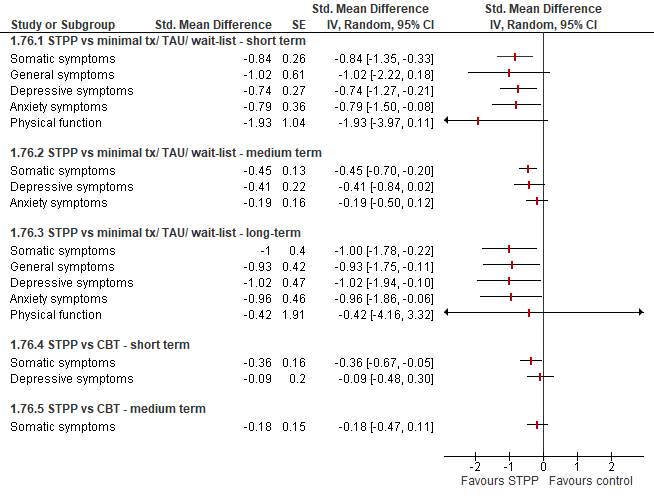 Online Supplement Table 1: Studies included in Meta-analysis of Randomized Controlled Trials of Short-term Psychodynamic TherapiesIBS: Irritable Bowel Syndrome, MUS: Medically Unexplained Symptoms, ISTDP: Intensive Short-term Dynamic Psychotherapy, PIT: Psychodynamic Interpersonal Therapy, SET: Supportive Expressive Therapy, EAET: Emotional Awareness and Expression Therapy. WL: wait list, MT: minimal treatment, CBT: Cognitive Behavioral Therapy, TAU: treatment as usual, MBSR: Mindfulness-based Stress Reduction, MED: medication, SR: Structured Relaxation, ACTM: Affect Consciousness Treatment Model. Online Supplement Table 2: Study Characteristics and Risk of Bias RatingsOnline Supplement Table 3: Description of Study Qualities per Guidi et al, 2018 References to Supplementary MaterialBaldoni F, Baldaro B. Psychotherapeutic Perspectives in Urethral Syndrome. Stress Med. 1995; 11: 79–84.Bassett DL, Pilowsky I. A Study of Brief Psychotherapy for Chronic Pain. J Psychosomatic Res. 1985; 29: 259–64.Chavooshi B, Mohammadkhani P, Dolatshahee B. Efficacy of Intensive Short-Term Dynamic Psychotherapy for Medically Unexplained Pain: A Pilot Three-Armed Randomized Controlled Trial Comparison with Mindfulness-Based Stress Reduction. Psychother Psychosom. 2016; 85(2): 123–5.Chavooshi B, Saberi M, Tavallaie SA, Sahraei H. Psychotherapy for Medically Unexplained Pain: A Randomized Clinical Trial Comparing Intensive Short-Term Dynamic Psychotherapy and Cognitive-Behavior Therapy. Psychosomatics. 2017; 58(5): 506–18.Chirco SM, Bargnani A. Bruxismo, Ansia e Psicoterapie Brevi Ricerca e Risultati. Psyche Nouve. 2015-2016: 33–43. Creed F, Fernandes L, Guthrie E, Palmer S, Ratcliffe J, Read N, et al. The cost-effectiveness of psychotherapy and paroxetine for severe irritable bowel syndrome. Gastroenterol. 2003; 124: 303–17.Faramarzi M, Azadfallah P, Book HE, Tabatabai KR, Taherim H, Kashifard M. The effect of psychotherapy in improving physical and psychiatric symptoms in patients with functional dyspepsia. Iranian J Psychiatry. 2015; 1: 43–9.Guthrie E, Creed F, Dawson D, Tomenson B. A randomised controlled trial of psychotherapy in patients with refractory irritable bowel syndrome. Br J Psychiatry. 1993; 163: 315–21.Hamilton J, Guthrie E, Creed F, Thompson D, Tomenson B, Bennett R, et al. A randomized controlled trial of psychotherapy in patients with chronic functional dyspepsia. Gastroenterol. 2000; 119: 661–69.Jazi N, Sultzer D, Lumley M, Osato S, Yarns B. Emotional Awareness and Expression Therapy or Cognitive Behavior Therapy for the Treatment of Chronic Musculoskeletal Pain in Older Veterans: A Pilot Randomized Clinical Trial. Am J Ger Psych. 2019; 27: S153.Lumley MA, Schubiner H, Lockhart NA, Kidwell KM, Harte SE, Clauw DJ, et al. Emotional awareness and expression therapy, cognitive behavioral therapy, and education for fibromyalgia: a cluster-randomized controlled trial. Pain. 2017 Dec; 158(12): 2354–63.
Monsen K, Monsen JT. Chronic pain and psychodynamic body therapy: A controlled outcome study. Psychother Theory Res Pract. 2000; 37(3): 257–69. Sattel H, Lahmann C, Gundel H, Guthrie E, Kruse J, Noll-Hussong M, et al. Brief psychodynamic interpersonal psychotherapy for patients with multisomatoform disorder: Randomised controlled trial. Brit J Psychiatry. 2012; 200: 60–7.Schaefert R, Kaufmann C, Wild B, Schellberg D, Boelter R, Faber R, et al. Specific Collaborative Group Intervention for Patients with Medically Unexplained Symptoms in General Practice: A Cluster Randomized Controlled Trial. Psychother Psychosom. 2013; 82: 106–19.Scheidt CE, Waller E, Endorf K, Schmidt S, König R, Zeeck A, et al. Is brief psychodynamic psychotherapy in primary fibromyalgia syndrome with concurrent depression an effective treatment? A randomized controlled trial. Gen Hosp Psychiatry. 2013; 2: 160–7. Svedlund J, Sjodin I, Ottoson JO, Dotevall G. Controlled study of psychotherapy in irritable bowel syndrome. Lancet. 1983; 10: 589–592.Thakur ER, Holmes HJ, Lockhart NA, Carty JN, Ziadni MS, Doherty HK, et al. Emotional awareness and expression training improves irritable bowel syndrome: A randomized controlled trial. Neurogastroenterol Motil. 2017 Dec; 29(12): e13143.Yarns B, Cassidy J, Steers WN, Osata S, Schubiner H, Lumley M. Emotional Awareness and Expression Therapy (EAET) Achieves Greater Pain Reduction than Cognitive Behavioral Therapy (CBT) in Older Adults with Chronic Musculoskeletal Pain: A Preliminary Randomized Comparison Trial. Pain Med. In press. Lead Author yearPatient Group% FemaleMean AgenSTPP ModelSessionsLongest follow-up (Months)ControlBaldoni 1995Urethral Syndrome/pelvic pain1004036ISTDP + Malan1448TAUBassett 1985Chronic Pain1740.822Unclear1212MTChavooshi 2016Medically unexplained pain7032.763ISTDP203MBSR, TAUChavooshi 2017Medically unexplained pain70.136.2341ISTDP163CBTChirco 2015Bruxism59.64341ISTDP2012WLCreed 2003Severe IBS79.839257PIT812MEDTAUFaramarzi 2015Functional Dyspepsia6932.849SET1612TAUGuthrie 1993Refractory IBS8647102PIT73MTHamilton 2000Chronic Dyspepsia59.5-77PIT812MTJazi 2019,Yarns in pressChronic Pain7.673.553EAET + ISTDP83CBTLumley 2017Fibromyalgia93.949.13230EAET86CBT, MTMonsen 2000Chronic Pain3545.540ACTM3312TAUSattel 2012Multisomatoform Disorder65.947.9106PIT129TAUSchaefert 2013MUS7549.1304PIT129TAUScheidt 2013Fibromyalgia with depression10048.847Unclear2512TAUSvedlund 1983IBS7024119Malan86TAUThakur 2017IBS8036.1106EAET32.5WL, SRFirst Author and YearAdherence RatedAudio/ Video ReviewManual or GuideEmotion Focused</= 12 sessionsBlinded subjects/ therapists     Blinded      R   RatingsAllocation ConcealmentRandom Sequence GenerationComplete Outcome DataComplete Outcome ReportingBaldoni 1995NoNoYesYesNoNoNoUnclearNoYesUnclearBassett 1995NoYesNoNoYesNoYesUnclearNoNoUnclearChavooshi 2016YesYesYesYesNoNoYesUnclearUnclearUnclearUnclearChavooshi 2017YesYesYesYesNoNoNoYesYesYesUnclearChirco 2015NoYesYesYesNoNoUnclearUnclearNoNoUnclearCreed 2003YesNoYesNoYesNoYesYesYesYesUnclearFaramarzi 2015NoNoYesNoNoNoYesYesYesYesYesGuthrie 1993NoNoYesNoYesNoYesUnclearUnclearYesUnclearHamilton 2000YesYesYesNoYesNoYesYesYesYesUnclearJazi, 2019,Yarns, in pressYesYesYesYesYesNoNoYesYesNoYesLumley 2017YesYesYesYesYesNoYesYesYesYesYesMonsen 2000NoNoYesYesNoNoYesUnclearUnclearYesUnclearSattel 2012YesYesYesNoNoNoYesYesYesYesUnclearSchaefert 2013NoNoYesNoYesNoNoNoYesYesUnclearScheidt 2013YesNoYesNoNoNoNoYesYesYesUnclearSvedlund 1983NoNoYesNoYesNoYesUnclearUnclearYesUnclearThakur 2017YesYesYesYesYesNoNoYesYesYesUnclearFirst author and yearDescription of longitudinal development of the disorderDescription ofcurrent or past medicationDiscussion of weaknesses ofwaiting list or TAUDescription of treatment componentsBoth observer- and self-rated toolsAssessment of side effects or adverse effectsDescription of number of participants who deteriorated aftertreatmentBaldoni 1995YesYesYesYesNoNoYesBassett 1995YesNoYesYesNoNoYesChavooshi 2016YesNoNoYesNoNoNoChavooshi 2017YesYesN/AYesNoYesNoChirco 2015NoNoNoYesYesNoNoCreed 2003YesYesN/AYesYesYesNoFaramarzi 2015YesYesYesYesNoNoNoGuthrie 1993YesYesYesYesYesYesNoHamilton 2000YesYesYesYesYesNoNoJazi 2019,Yarns in pressYesYesN/AYesNoNoNoLumley 2017YesYesN/AYesYesYesYesMonsen 2000YesNoYesYesNoNoNoSattel 2012YesYesYesYesYesNoNoSchaefert 2013YesYesYesYesYesNoNoScheidt 2013YesYesYesYesNoNoNoSvedlund 1983YesYesYesYesNoNoYesThakur 2017YesYesYesYesNoNoNo